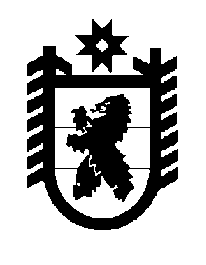 Российская Федерация Республика Карелия    ПРАВИТЕЛЬСТВО РЕСПУБЛИКИ КАРЕЛИЯПОСТАНОВЛЕНИЕот  27 февраля 2019 года № 93-Пг. Петрозаводск О разграничении имущества, находящегося в                                      муниципальной собственности муниципального образования «Медвежьегорский муниципальный район»В соответствии с Законом Республики Карелия от 3 июля 2008 года        № 1212-ЗРК «О реализации части 111 статьи 154 Федерального закона              от 22 августа 2004 года № 122-ФЗ «О внесении изменений в законодательные акты Российской Федерации и признании утратившими силу некоторых законодательных актов Российской Федерации в связи с принятием федеральных законов «О внесении изменений и дополнений в Федеральный закон «Об общих принципах организации законодательных (представи-тельных) и исполнительных органов государственной власти субъектов Российской Федерации» и «Об общих принципах организации местного самоуправления в Российской Федерации» Правительство Республики Карелия п о с т а н о в л я е т:1. Утвердить:перечень имущества, находящегося в муниципальной собственности муниципального образования «Медвежьегорский муниципальный район», передаваемого в муниципальную собственность Пиндушского городского поселения, согласно приложению 1;перечень имущества, находящегося в муниципальной собственности муниципального образования «Медвежьегорский муниципальный район», передаваемого в муниципальную собственность Паданского сельского поселения, согласно приложению 2.2. Право собственности на передаваемое имущество возникает у Пиндушского городского поселения и Паданского сельского поселения со дня вступления в силу настоящего постановления. Исполняющий обязанностиГлавы Республики Карелия 					                А.Е. ЧепикПриложение 1 к постановлению Правительства Республики Карелияот 27 февраля 2019 года № 93-ППереченьимущества, находящегося в муниципальной собственности муниципального образования «Медвежьегорский муниципальный район», передаваемого в муниципальную собственность                         Пиндушского городского поселения________Приложение 2 к постановлению Правительства Республики Карелияот 27 февраля 2019 года № 93-ППереченьимущества, находящегося в муниципальной собственности муниципального образования «Медвежьегорский муниципальный район», передаваемого в муниципальную собственность Паданского сельского поселения______________№ п/пНаименование имуществаАдрес местонахождения имуществаИндивидуализирующие характеристики имуществаВодопроводные сетидер. Лумбушикадастровый номер 10:13:0000000:12269, протяженность 1600 мНакопительный подземный резервуарпгт Пиндуши, ул. Канифольнаякадастровый номер 10:13:0000000:12274, общая площадь 30 кв. м, объем  200 куб. мНакопительный подземный резервуарпгт Пиндуши, ул. Канифольнаякадастровый номер 10:13:0000000:12275, общая площадь 30 кв. м, объем  200 куб. мТрубапгт Пиндуши, ул. Канифольнаякадастровый номер 10:13:0000000:12277, протяженность 30 мТрубапгт Пиндуши, ул. Канифольнаякадастровый номер 10:13:0000000:12276, протяженность 30 мКвартира пгт Пиндуши, ул. Повенецкая, д. 13, кв. 30кадастровый номер 10:13:0000000:6432, общая площадь 29,7 кв. мКвартира пгт Пиндуши, ул. Конституции, д. 12, кв. 17кадастровый номер 10:13:0060110:234, общая площадь 33,6 кв. мКомнатыпгт Пиндуши, ул. Труда, д. 15, кв. 12, пом. 3, 4, 13, 14, 15кадастровый номер 10:13:0060107:94, общая площадь 33 кв. мКвартирапгт Пиндуши, ул. Челюскинцев, д. 22, кв. 17кадастровый номер 10:13:0060110:441, общая площадь 32,8 кв. мКвартирапгт Пиндуши, ул. Повенецкая, д. 13, кв. 15кадастровый номер 10:13:0000000:6468, общая площадь 29,4 кв. м№ п/пНаименование имуществаАдрес местонахождения имуществаИндивидуализирующие характеристики имуществаЗдание детского садас. Паданы, ул. Советская, д. 3анежилое здание, одноэтажное, кадастровый номер 10:13:0000000:1948, 1966 год постройки, общая площадь 304,5 кв. м Здание Дома досугапос. Шалговаара, ул. Советская, д. 20анежилое здание, одноэтажное, кадастровый номер 10:13:0020101:130, 1978 год постройки, общая площадь 351,0 кв. м